INNOWACJA PEDAGOGICZNADOBRO „CALINECZKI”-GŁÓWNEJ BOHATERKI BAŚNI J.CH.ANDERSENA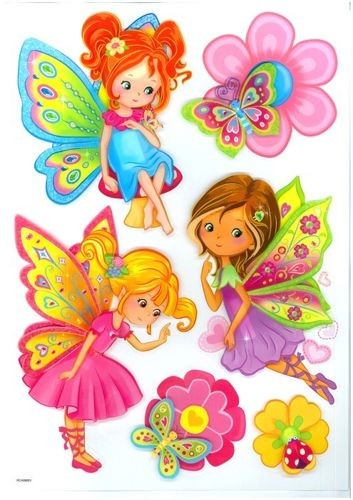 Publiczne Przedszkole „Calineczka” w CzarnymlesieAutor: Maria RadajewskaRok szkolny 2023/2024Tytuł innowacji: Dobro Calineczki- głównej bohaterki baśni J. Ch. AndersenaAutor: Maria RadajewskaRodzaj innowacji - metodycznaRok szkolny 2023/2024Innowacja pedagogiczna dotyczy trzech grup z Przedszkola Calineczka:- grupy 3-4 latków – Rybek- grupy 4-5 latków – Motyli- grupy 5-6 latków – Żabek6. Nowatorski charakter działań w zakresie innowacji polega na wybiorczym przedstawieniu charakterów postaci baśni podczas gry aktorskiej ( personel przedszkola) w różnych porach roku. Na pierwszym planie jest prezentacja dobrych cech głównej bohaterki – Calineczki. Są to : dobro, odwaga, pomoc, opieka, wrażliwość, życzliwość, sympatia, szacunek, wdzięczność.Prezentacji towarzyszą odpowiednio dobrane piosenki i gra dorosłych aktorów ( pracownicy obsługi przedszkola)7.Cele do osiągnięcia:- przybliżenie dzieciom baśni J. Ch Andersena pt. „Calineczka”- nazywanie bohaterów i ich cech charakterystycznych,- udział w przedszkolnych przedstawieniach teatralnych,- rozumienie znaczenia dobra, odwagi, pomocy, opieki, wrażliwości, życzliwości, sympatii ,szacunku i wdzięczności- przekładanie dobrych cech charakteru Calineczki na działania i postawy przedszkolaków8. Spodziewane efekty:- dzieci znają przygody Calineczki w różnych odsłonach i porach roku,- znają znaczenie dobra w różnych odsłonach,- potrafią odróżnić dobro od zła,- znają i nazywają postaci baśni i ich cechy charakteru,- potrafią wchodzić w rolę widza i aktora- rozumieją znaczenie dobrego i złego postępowania w życiu codziennym.9. Przewidywane osiągnięcia:- dzieci potrafią odróżniać zło od dobra,- dzieci znają i doceniają dobre zachowania i postępowania w otaczającym świecie,- wiedzą, że warto być dobrym, miłym, sympatycznym, koleżeńskim, pomocnym,- utożsamiają się z dobrą Calineczką9.Potrzebne zasoby – scenariusze, stroje, podkłady muzyczne, scenografie, aktorzy(obsługa przedszkola), nauczyciele, dzieci, rodzice.10. Ewaluacja: arkusz samooceny pracy nauczyciela w ramach nadzoru pedagogicznego.Opracowała: Maria Radajewska14.09.2023 r.opCzarnylas, dnia 30.08.2023 r.Maria Radajewska 